РЕСПУБЛИКА  КРЫМАДМИНИСТРАЦИЯ НИЖНЕГОРСКОГО СЕЛЬСКОГО ПОСЕЛЕНИЯНИЖНЕГОРСКОГО РАЙОНА РЕСПУБЛИКИ КРЫМПОСТАНОВЛЕНИЕ «27» апреля  2020 г.                                 №  200                                     пгт. НижнегорскийО запрете выжигания сухой травяной растительности, разведение костров, сжигания мусора  на территории  Нижнегорского сельского поселения Нижнегорского района Республики Крым.         Руководствуясь Федеральным законом от 21.12.1994 г. № 69 ФЗ «О пожарной безопасности», Постановлением Правительства РФ от 25.04.2012 г. № 390 «О противопожарном режиме», Федеральным законом от 16.10.2003 года № 131-ФЗ «Об общих принципах организации местного самоуправления в Российской Федерации», Уставом муниципального образования Нижнегорское сельское поселение Нижнегорского района Республики Крым, администрация Нижнегорского сельского поселенияПОСТАНОВИЛА:Запретить выжигание сухой травы, соломы и пожнивных остатков, разведение костров в лесополосах и на прилегающих к ним территориям, вдоль дорог, на приусадебных участках, улицах, садоводческих и дачных товариществах, камыша в поймах  водоёмов на территории Нижнегорского сельского поселения на период с 01 мая до 01 октября 2020г.Организовать проведение разъяснительной работы среди населения о соблюдении мер пожарной безопасности, о недопущении несанкционированного разведения костров, сжигания сухой травы, проведение сельскохозяйственных палов.Настоящее постановление обнародовать на информационном стенде Нижнегорского сельского совета,  на сайте администрации Нижнегорского сельского поселения  http://nizhnegorskij.admonline.ru/.Контроль за исполнением настоящего постановления оставляю за собой. Заместитель главы администрации Нижнегорского сельского поселения                         С.В.ЮрченкоВНИМАНИЕ !!!За нарушение требований пожарной безопасности гражданам,должностным и юридическим лицам может грозить административная ответственность согласно части1 статьи 20.4 Кодекса об административных правонарушениях(КоАП) РФ в виде предупреждения или наложения административного штрафа:на граждан – в размере от 2,0 тысяч до 3.0 тыс. рублей; на должностных лиц – от 6 тысяч до 15 тысяч рублей; на юридических лиц – от 150 тысяч до 200 тысяч рублей. 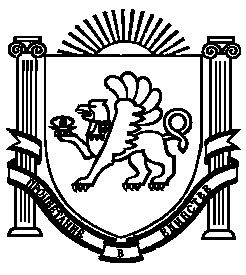 